Číslo: 4/2019- KPBaPK	                                                               V Šuranoch 5.6.2019P O Z V Á N K A  Zvolávam IV. r i a d n u  schôdzku komisie pre bezpečnosť a prácu s komunitami Mestského zastupiteľstva v Šuranoch, ktorá sa uskutoční dňa12.júna 2019,  t.  j.  v stredu  o 8,00  hodinev malej zasadacej miestnosti Mestského úradu v Šuranoch.P r o g r a m :Otvorenie.Určenie overovateľa a zapisovateľa zápisnice.Záverečný účet mesta Šurany za rok 2018-materiál č. C/1/5/2019.Predkladá: Ing. Marek Oremus, primátor mesta Šurany.Návrh na úpravu rozpočtu mesta Šurany na rok 2019-materiál č. C/14/5/2019.Predkladá: Ing. Marek Oremus, primátor mesta Šurany.UznesenieDiskusia      7.   ZáverŽiadam všetkých členov komisie pre bezpečnosť a prácu s komunitami  Mestského zastupiteľstva Šurany, ako aj ostatných prizvaných, aby sa schôdzky zúčastnili včas.     Pavol B A R T O V I Č, v.r.            predseda komisieZa správnosť: Ing. Lucia Timeková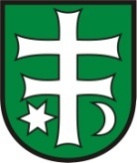 Mestské zastupiteľstvo ŠuranyKomisia pre bezpečnosť a prácu s komunitami 